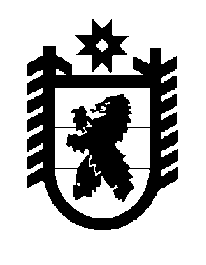 Российская Федерация Республика Карелия    ПРАВИТЕЛЬСТВО РЕСПУБЛИКИ КАРЕЛИЯПОСТАНОВЛЕНИЕот  20 марта 2018 года № 110-Пг. Петрозаводск О внесении изменений в Регламент
 Правительства Республики Карелия Правительство Республики Карелия п о с т а н о в л я е т:Внести в пункт 107 Регламента Правительства Республики Карелия,   утвержденного постановлением Правительства Республики Карелия                          от 29 декабря 2010 года № 318-П (Собрание законодательства Республики Карелия, 2010, № 12, ст. 1729; 2011, № 12, ст. 2058; 2012, № 7, ст. 1346; № 8, ст. 1477; 2013, № 4, ст. 610; №  9, ст. 1648; № 10, ст. 1844; 2014, № 1, ст. 50;                 № 5, ст. 806; № 10, ст. 1891, 1833; № 12, ст. 2302; 2015, № 2, ст. 235; № 6,             ст. 1145; 2016, № 2, ст. 241; № 6, ст. 1245; № 7, ст. 1537; № 9, ст. 1927;  Официальный интернет-портал правовой информации (www.pravo.gov.ru),                25 декабря 2017 года, № 1000201712250004), следующие изменения:1) абзац третий изложить в следующей редакции:«Предложения о продлении срока исполнения документов представляются должностному лицу, подписавшему резолюцию, не позднее чем за три рабочих дня до истечения срока, с указанием причин, препятствующих своевременному и надлежащему исполнению документов.»;2) дополнить абзацами следующего содержания:«Решение о продлении срока исполнения документов принимается должностным лицом, подписавшим резолюцию, но не более двух раз.Решение о продлении срока исполнения документов, срок исполнения которых продлевался два раза, принимается Главой Республики Карелия, Премьер-министром Правительства Республики Карелия, Руководителем Администрации.».            Глава Республики Карелия 					                 А.О. Парфенчиков